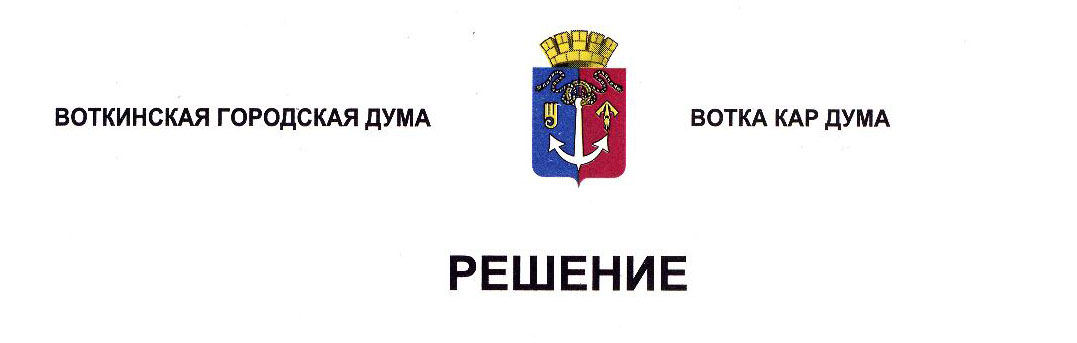 От 27 марта 2024 года 							     № 368-РПОб отчёте Контрольно-счётногоуправления города Воткинска за 2023 годРассмотрев информацию, представленную в отчёте Контрольно-счётного управления города Воткинска о результатах деятельности за 2023 год, руководствуясь Федеральным законом от 6 октября 2003 года № 131-ФЗ «Об общих принципах организации местного самоуправления в Российской Федерации», Федеральным законом от 7 февраля 2011 года № 6-ФЗ «Об общих принципах организации и деятельности контрольно-счетных органов субъектов Российской Федерации и муниципальных образований», Уставом муниципального образования «Город Воткинск», Положением «О Контрольно-счётном управлении города Воткинска», утверждённым Решением Воткинской городской Думы от 28 марта 2012 года № 157, Дума решает:1. Информацию, представленную в отчёте Контрольно-счётного управления города Воткинска о результатах деятельности за 2023 год, принять к сведению (прилагается).2. Разместить настоящее Решение в сетевом издании «Официальные документы муниципального образования «Город Воткинск».Председатель Воткинской городской Думы	А.Д. ПищиковПриложениек Решению Воткинскойгородской Думы от 27.03.2024 № 368ОТЧЁТ О ДЕЯТЕЛЬНОСТИ КОНТРОЛЬНО-СЧЁТНОГО УПРАВЛЕНИЯ ГОРОДА ВОТКИНСКА ЗА 2023 ГОДВВОДНЫЕ ПОЛОЖЕНИЯКонтрольно-счётное управление города Воткинска в течение 2023 года осуществляло свои основные функции в соответствии Бюджетным кодексом РФ (далее – БК РФ), Федеральным законом от 06.10.2003 № 131-ФЗ «Об общих принципах организации местного самоуправления в Российской Федерации», Федеральным законом от 07.02.2011 № 6-ФЗ «Об общих принципах организации и деятельности контрольно-счетных органов субъектов Российской Федерации и муниципальных образований» (далее – Федеральный закон № 6-ФЗ), Уставом города Воткинска, Положением о контрольно-счетном управлении города Воткинска, утвержденным решением Воткинской городской Думы от 23.03.2022 № 196-РН (далее - Положение).Полномочия Контрольно-счётного управления распространяются на вопросы соблюдения субъектами бюджетной системы финансово-бюджетного законодательства, своевременности и полноты мобилизации муниципальных ресурсов, эффективности и законности управления муниципальной собственностью, полноты, законности, результативности (эффективности и экономности) и целевого исполнения средств местного бюджета, соблюдения правил ведения бюджетного учёта и отчётности, осуществления аудита в сфере закупок. Контрольные полномочия Управления распространяются на органы местного самоуправления и муниципальные органы, муниципальные учреждения и унитарные предприятия города Воткинска, а также иные организации, использующие муниципальное имущество, получающие субсидии, кредиты или гарантии за счет средств бюджета города.Отчёт о деятельности Контрольно-счётного управления за 2023 год (далее – Отчёт) подготовлен в соответствии с положениями статьи 19 Федерального закона от 07 февраля 2011 года № 6-ФЗ «Об общих принципах организации деятельности контрольно-счетных органов субъектов Российской Федерации и муниципальных образований» и, статьей 19 Положения «О Контрольно-счетном управлении города Воткинска».Отчёт содержит характеристику результатов проведенных контрольных и экспертно-аналитических мероприятий, основные выводы, рекомендации и предложения по итогам мероприятий, проведенных Управлением, информацию о принятых мерах по устранению выявленных нарушений и недостатков, а также по выполнению рекомендаций Управления. Отражены итоги организационной работы КСУ, а также участия в межмуниципальном сотрудничестве.Фактические затраты на содержание Контрольно-счётного управления в 2023 году составили 1 731,8 тыс. рублей, в том числе оплата труда двух сотрудников, с учетом отчислений 1 595,1тыс.руб. Следует обратить внимание, что Управление в течение всего отчётного года продолжало работать в составе двух человек, включая председателя, при утвержденной Воткинской городской Думой штатной численности в количестве 3-х единиц. Это не способствует увеличению объема и повышению качества проводимой работы, а также снижает уровень защиты сотрудников Управления от коррупционной составляющей.ОСНОВНЫЕ НАПРАВЛЕНИЯ И РЕЗУЛЬТАТЫ КОНТРОЛЬНОЙ И ЭКСПЕРТНО-АНАЛИТИЧЕСКОЙ ДЕЯТЕЛЬНОСТИ В 2023 ГОДУВ 2023 году деятельность Управления строилась на основных принципах, являющихся базовыми для эффективного функционирования органа внешнего финансового контроля: законности, объективности, эффективности, независимости, гласности и открытости. В соответствии со статьей 9 Положения «О Контрольно-счетном управлении города Воткинска» управление в 2023 году осуществляло деятельность на основании плана работы, который включал следующие виды деятельности:Комплекс контрольных и экспертно-аналитических мероприятий, осуществляемых в рамках предварительного и последующего контроля, составляет единую систему контроля Управления за формированием и исполнением бюджета города Воткинска.Ключевыми задачами каждого мероприятия являлись оценка эффективности использования бюджетных средств и муниципальной собственности, выявление и предотвращение рисков, способных негативно влиять на достижение целей и задач муниципальных программ, выполнение условий соглашений о предоставлении субсидий.Контроль за устранением нарушений и недостатков, выявленных в ходе проведения контрольных и экспертно–аналитических мероприятий, является одним из приоритетных направлений деятельности Управления.Основной акцент в работе по устранению нарушений, как и в предыдущих периодах, сделан на формирование условий для реализации мер по недопущению их в будущем.В период 2023 года контрольными и экспертно-аналитическими мероприятиями охвачено 20 объектов контроля, в том числе все главные администраторы бюджетных средств (далее - ГАБС). В ходе контрольных мероприятий работниками Управления производились, в том числе, осмотры объектов муниципальной собственности с выездом на места.В целях выполнения установленных полномочий, Контрольно-счётным управлением в 2023 году реализовано в целом 37 экспертно-аналитических и контрольных мероприятия, по результатам которых в адрес руководителей проверенных организаций и органов исполнительной власти города направлено 10 актов и 27 заключений, 7 представлений и 1 предписание.Объем проверенных средств при проведении контрольных и экспертно-аналитических мероприятий составил 699 212,7 тыс. руб.Информацию о результатах контрольных и экспертно-аналитических мероприятий Управление направляло в Воткинскую городскую Думу и Главе муниципального образования «Город Воткинск». Подробная информация о результатах по всем направлениям деятельности Контрольно-счётного управления за 2023 год представлена в соответствующих разделах настоящего Отчёта.3. ЭКСПЕРТНО-АНАЛИТИЧЕСКАЯ ДЕЯТЕЛЬНОСТЬ	В 2023 году продолжена работа по реализации исключительных бюджетных полномочий в области внешнего финансового контроля, которыми наделено Управление, являющихся неотъемлемой частью процедуры обсуждения и принятия проекта бюджета города, а также утверждения отчёта о его исполнении. В рамках данных полномочий Управлением осуществлен комплекс экспертно-аналитических мероприятий в количестве 27 единиц, в том числе:- экспертиза отчёта об исполнении бюджета муниципального образования «Город Воткинск» за 2022 год;- в целях обеспечения текущего контроля хода исполнения городского Бюджета проведен ежеквартальный мониторинг исполнения бюджета города Воткинска за 2023 год;- проведены две экспертизы проекта решения Воткинской городской Думы «О разрешении Администрации по заключению договора с кредитной организацией о согласии на получение коммерческого кредита»;- проведены экспертизы проекта решения Воткинской городской Думы о внесении изменений в бюджет муниципального образования «Город Воткинск» на 2023 год и плановый период 2023 и 2024 годов;- заключения на проект и поправки к проекту решения Воткинской городской Думы о бюджете города Воткинска на 2024 год и плановый период 2025 и 2026 годов;- проведено экспертно-аналитическое мероприятие по вопросу «Анализ реализации Муниципальной программы «Развитие институтов гражданского общества и поддержка социально ориентированных некоммерческих организаций, осуществляющих деятельность на территории муниципального образования «Город Воткинск» на 2020-2025 годы» за период 2021-2023 г.г.»;- Заключение по результатам экспертно-аналитического мероприятия по вопросу  «Оценка реализации Муниципальной программы «Социальная поддержка населения» на 2020-2025 годы» за период 2022-2023 г.г.»- Заключение на поправку к проекту решения Воткинской городской Думы «О внесении изменений в Положение «О налоге на имущество физических лиц в муниципальном образовании «Город Воткинск»;- Заключения на проекты постановлений Администрации города Воткинска "О внесении изменений в постановления Администрации города Воткинска об утверждении  муниципальных программ на 2020-2026 годы».В соответствии со статьей 264.4 БК РФ, статьей 7 Положения проведена внешняя проверка бюджетной отчётности 9 главных администраторов бюджетных средств (далее – ГАБС) и подготовлено заключение на годовой отчёт об исполнении бюджета за 2022 год (далее – Заключение).Заключение Управления на отчёт об исполнении бюджета города – это комплексный анализ деятельности исполнительной власти в части выполнения принятых обязательств на основе не только анализа исполнения бюджета, но и результатов проведенных экспертно-аналитических мероприятий.Управлением подтверждена достоверность Отчёта об исполнении бюджета города Воткинска за 2022 год. Анализ представленной отчётности показал, что плановые и фактические показатели отчётности ГАБС соответствуют показателям Отчёта об исполнении бюджета за 2022 год. Учитывая, что ключевой задачей бюджетной политики Президентом России определено уменьшение зависимости от межбюджетных трансфертов и развитие собственного доходного потенциала региональных и местных бюджетов, особое место в деятельности Управления уделялось контролю за формированием и исполнением доходной части бюджета города.Относительно 2021 года доходы бюджета города Воткинска в 2022 году снижены на 67 955,6 тыс.руб., из них: по налоговым и неналоговым доходам увеличены на 113 441,4 тыс.руб., безвозмездным поступлениям снижены на 181 397 тыс.руб.При анализе данных Отчётов за 2021 и 2022 годы установлено, что в 2022 году поступление налоговых доходов в бюджет города увеличилось на 114 854,8 тыс. руб., поступление неналоговых доходов уменьшилось на 1 413,4 тыс. руб. Анализ доходной части бюджета города показал, что сложность планирования поступлений налоговых и неналоговых доходов в 2022 году в значительной степени связана,  в том числе, с установлением льгот и отсрочек по налоговым и неналоговым платежам.Анализ расходной части бюджета 2022 года показал снижение по сравнению с предыдущим отчётным периодом на 59 462,8 тысяч рублей. Размер дефицита, объем муниципального долга и объем расходов на его обслуживание не превышают ограничений, установленных БК РФ.Отдельным направлением деятельности Управления в отчётном году, как и в предыдущие периоды, являлся оперативный (текущий) контроль исполнения бюджета города Воткинска за 2023 год, реализуемый в форме ежеквартального мониторинга исполнения бюджета города.В ходе мониторинга исполнения бюджета анализировалось текущее исполнение доходов и расходов бюджета, а также проводился анализ вносимых изменений в действующее решение о бюджете.Формирование проекта бюджета города Воткинска на 2024 год и плановый период 2025–2026 годов в условиях постепенного восстановления и стабилизации экономики города предопределило сосредоточение усилий органов местного самоуправления и средств бюджета города на обязательном исполнении социальных обязательств муниципалитета, расширении возможностей привлечения доходов в бюджет города и максимально эффективном расходовании средств бюджета города.В заключении на проект решения Воткинской городской Думы «О бюджете муниципального образования «Город Воткинск» на 2024 год и плановый период 2025 и 2026 годов»  Управлением отмечено, что в 2024 году бюджет города планируется дефицитным с положительной динамикой роста собственных доходов бюджета. Структура доходной части бюджета города на 2024-2026 годы характеризуется увеличением доли налоговых доходов бюджета с тенденцией роста, и снижением неналоговых доходов.Необходимо отметить, что ежегодно при первоначальном утверждении бюджета предусматриваются доходы в объемах, значительно ниже фактических показателей исполнения бюджета, что связано с выделением и увеличением объемов межбюджетных трансфертов в течение финансового года. При этом Управлением отмечено, что несмотря на рост собственных доходов бюджета, зависимость бюджета города Воткинска от трансфертов из вышестоящих бюджетов остается высокой. В части расходов в среднесрочном периоде сохранена социальная направленность бюджета. Долговая политика на 2024 – 2026 годы обеспечивает сохранение объема долговых обязательств в пределах, установленных статьями БК РФ, стабильность обслуживания и погашения долговых обязательств.ГАБС формировать бюджетную отчётность в строгом соответствии с нормативными требованиями Инструкции о порядке составления и представления годовой, квартальной и месячной отчётности об исполнении бюджетов бюджетной системы Российской Федерации, утвержденной приказом Министерства финансов Российской Федерации от 28.12.2010 № 191н, исполнять полномочия в соответствии с требованиями ст. 158 БК РФ, усилить контроль за качеством отчётной информации, предоставляемой подведомственными учреждениями.Обеспечить обоснованность прогнозирования поступлений доходов в бюджет в соответствии с утвержденными методиками и повысить эффективность администрирования доходов бюджета города, продолжить работу по разработке и реализации комплекса дополнительных мер, направленных на развитие доходного потенциала бюджета города Воткинска.ГАДБ бюджета продолжить работу по взысканию дебиторской задолженности.Не допускать осуществления бюджетных инвестиций в объекты муниципальной собственности, на которые отсутствуют правовые акты муниципального образования.В целях обеспечения устойчивости бюджета города Воткинска, учитывая требования бюджетного законодательства в части оценки долговой устойчивости муниципальных образований, Администрации города сосредоточить усилия на проведении взвешенной долговой политики, сохранении объема муниципального долга на экономически безопасном уровне и минимизации рисков, связанных с его обслуживанием и погашением.Своевременно утверждать и вносить изменения в План приватизации муниципального имущества, и размещать его на официальном сайте Администрации в информационно-телекоммуникационной сети «Интернет».Привести нормативно-правовую базу в соответствие с законодательством Российской Федерации, Удмуртской Республики, и другим нормативно-правовым актам.Информация о результатах экспертно-аналитических мероприятий отражена в приложении № 1 к отчёту.4. КОНТРОЛЬНАЯ ДЕЯТЕЛЬНОСТЬВ 2023 году, Контрольно-счётным управлением проведено 10 контрольных мероприятий, в том числе: проверка отдельных вопросов финансово-хозяйственной деятельности, аудит в сфере закупок МБДОУ «Детский сад №5» города Воткинска Удмуртской Республики;проверка достоверности отчётных данных, отраженных в бюджетной отчётности за 2022 год получателя бюджетных средств – МАУ ДО «Воткинская детская школа искусств № 1 имени П.И. Чайковского»; проверка достоверности отчётных данных, отраженных в бюджетной отчётности за 2022 год главных распорядителей бюджетных средств, для подготовки заключения по Отчёту об исполнении бюджета за 2022 год;о согласовании заключения контракта с единственным поставщиком (подрядчиком, исполнителем) по результатам рассмотрения обращения Управления ЖКХ Администрации города Воткинска;внеплановая проверка по письму Воткинской межрайонной прокуратуры по вопросу эффективного использования бюджетных средств, направленных на выплату заработной платы работникам МАУ ДО «Центр детского творчества» за 2022 год;внеплановая проверка по письму Воткинской межрайонной прокуратуры по вопросу эффективного использования бюджетных средств, направленных на выплату заработной платы работникам МАУ ДО «Эколого-биологический центр»;о согласовании заключения контракта с единственным поставщиком (исполнителем, подрядчиком) по результатам рассмотрения обращения МУП «Воткинские городские электрические сети»;проверка отдельных вопросов финансово-хозяйственной деятельности МАУ ДО СШ «Знамя» за 2021-2022 годы и за текущий период 2023 года;проверка соблюдения установленного порядка управления и распоряжения имуществом казны, находящегося в собственности муниципального образования «Город Воткинск», в том числе полноты и своевременности поступления в бюджет доходов, полученных от использования и реализации имущества, сдачи в аренду имущества, находящегося в муниципальной собственности муниципального образования «Город Воткинск» за 2022 год и текущий период 2023 года;проверка отдельных вопросов финансово-хозяйственной деятельности муниципального унитарного предприятия «ТеплоСервис» города Воткинска за 2021-2022 годы и текущий период 2023 года.В результате проверок установлены финансовые нарушения и недостатки в сумме 3 761,4 тысяч рублей, в том числе:- нецелевое использование денежных средств – 564,6тыс.руб.,- неправомерное использование денежных средств – 2 541,6 тыс.руб., в том числе по фонду оплаты труда с учетом начислений – 2 155,5 тыс.руб.;- неэффективное использование средств – 0,9 тыс.руб.;- потери бюджета – 654,4 тыс.руб.Контрольными мероприятиями выявлено 8 нарушений по составлению, подписанию и исполнению Соглашений о порядке предоставления и использования субсидий на финансовое обеспечение выполнения муниципального задания, иные цели. Кроме того, выявлены нарушения в части несоответствия нормативно-правовых актов Администрации города Воткинска законодательству Российской Федерации, также в действующих нормативно-правовых актах имеются ссылки на отмененные нормативно-правовые акты.По результатам проверок в целях устранения выявленных нарушений и воздействия на должностных лиц, допустивших нарушения, руководителям проверяемых объектов и учредителям Управлением направлено 7 представлений  и 1 предписание. По результатам контрольных мероприятий в бюджет восстановлены средства в сумме 581,2 тыс.руб., один руководитель привлечен к дисциплинарной ответственности (за нецелевое использование бюджетных средств объявлено замечание).Положение «О порядке приватизации муниципального имущества города Воткинска», утвержденное решением Воткинской городской Думы от 17.02.2010 № 554 привести в соответствие с законодательством Российской Федерации, а именно с Правилами разработки прогнозных планов приватизации государственного и муниципального имущества, утвержденных Постановление Правительства Российской Федерации от 26.12.2005 № 806.Положение «О порядке управления и распоряжения имуществом, находящимся в собственности муниципального образования «Город Воткинск» утвержденное Решением Воткинской городской Думы от 23.09.2009 № 507 привести в соответствие с нормативно-правовыми актами, действующими на данный период.Заключать договоры безвозмездного пользования в соответствии с п.2 ст.16 Положения «О порядке управления и распоряжения имуществом, находящимся в собственности МО «Город Воткинск» (утв. Решением Воткинской городской Думы от 23.09.2009 №507) в целях реализации программ развития МО «Город Воткинск» и в целях привлечения инвестиций в восстановление, капитальный ремонт, реконструкцию и улучшение муниципального имущества (взять на контроль договоры безвозмездного пользования в части объектов по адресу: ул. Ленина, д.8 с нотариусом частной практики, ул. Робеспьера, д.18, Волгоградская, д.28 с бухгалтерией СНТ).Включить в Положение «О порядке управления и распоряжения имуществом, находящимся в собственности муниципального образования «Город Воткинск», или утвердить отдельным НПА:- порядок приема к учету, порядок включения в состав муниципальной казны и списания из муниципальной казны найденных и сданных в органы внутренних дел вещей;- порядок заключения договоров аренды,- порядок передачи муниципального имущества города Воткинска в безвозмездное пользование;- перечень организаций и физических лиц, которым имущество может быть передано в безвозмездное пользование.Отсутствие в нормативно-правовых актах, определяющих порядок  управления и распоряжения имуществом, находящимся в собственности муниципального образования «Город Воткинск», данных положений (порядков), отсутствие контроля за содержанием, сохранностью и использованием имущества, приводит к неэффективному использованию муниципального имущества, неэффективному расходованию бюджетных средств и недополученным доходам в бюджет муниципального образования «Город Воткинск».Информация по результатам контрольных мероприятий, а также информация по исполнению представлений и предписаний отражена в приложении № 2 к отчёту.5. ВЗАИМОДЕЙСТВИЕ КОНТРОЛЬНО-СЧЁТНОГО УПРАВЛЕНИЯ С ВОТКИНСКОЙ ГОРОДСКОЙ ДУМОЙ И АДМИНИСТРАЦИЕЙ ГОРОДА ВОТКИНСКА, ОРГАНАМИ ГОСУДАРСТВЕННОЙ ВЛАСТИ, ОБЪЕДИНЕНИЯМИ КСО, А ТАКЖЕ ГРАЖДАНАМИВ соответствии с Положением Контрольно-счётное управление является постоянно действующим органом внешнего муниципального финансового контроля, подотчётным Воткинской городской Думе. В этой связи, со стороны Управления, предметом особого внимания является взаимодействие с Воткинской городской Думой и Главой муниципального образования «Город Воткинск», которое в отчётном году осуществлялось по следующим направлениям: - представление позиции Управления при рассмотрении проекта бюджета, отчёта об исполнении бюджета города Воткинска; - предоставление результатов контрольных и экспертно-аналитических мероприятий в адрес Воткинской городской Думы и Главе муниципального образования «Город Воткинск»;- работа по подготовке информации по запросам депутатов Воткинской городской Думы;- работа по обобщению предложений Воткинской городской Думы и Главы муниципального образования «Город Воткинск», при формировании плана деятельности Контрольно-счётного управления;- рассмотрение и утверждение отчёта о деятельности Контрольно-счётного управления за отчётный год.Председатель Контрольно-счётного управления на постоянной основе, ежемесячно, принимал участие в работе сессий и комиссий Воткинской городской Думы по бюджетно-финансовым и иным вопросам, относящимся к компетенции Контрольно-счётного управления.В течение 2023 года продолжалось системное информационно-методическое взаимодействие с Государственным контрольным комитетом Удмуртской Республики по практике проведения контрольных и экспертно-аналитических мероприятий.Взаимодействие Управления с контрольно-счётными органами субъектов Российской Федерации и муниципальных образований осуществляется посредством участия в вебинарах и круглых столах проводимых Союзом муниципальных контрольно-счетных органов (далее МКСО). В 2023 году работа Союза МКСО была направлена на повышение качества и эффективности внешнего муниципального финансового контроля, совершенствование методологического, правового и информационно-аналитического обеспечения контрольно-счетных органов.Работа Контрольно-счётного управления в 2023 году также находилась под контролем, результаты проверок систематически запрашивались Воткинской межрайонной прокуратурой, Межмуниципальным отделом МВД России «Воткинский», Государственным Контрольным комитетом Удмуртской Республики.6. ИНФОРМИРОВАНИЕ ОБЩЕСТВЕННОСТИ О ДЕЯТЕЛЬНОСТИ КОНТРОЛЬНО-СЧЁТНОГО УПРАВЛЕНИЯ,  РАБОТА С ОБРАЩЕНИЯМИ ГРАЖДАННаряду с объективностью, эффективностью и законностью не менее важными принципами деятельности Контрольно-счётным управлением являются гласность и открытость. В соответствии с законодательством Российской Федерации, о результатах своей деятельности Управление информирует органы местного самоуправления, а также население посредством официального сайта в информационно-телекоммуникационной сети «Интернет» –https://www.votkinsk.ru/KSU/KSU.php. На официальном сайте размещены основные результаты проведенных мероприятий, планы деятельности, ежегодные отчёты о деятельности Управления. В целях содействия принятию и укреплению мер, направленных на эффективную профилактику коррупционных и иных правонарушений на сайте Управления предусмотрена возможность направления информации о фактах коррупции в электронном виде, указаны контактные телефоны.В целях соблюдения принципа гласности, регулярно проводится работа по ведению страницы Контрольно-счётного управления города Воткинска в социальных сетях «ВКонтакте».7. ВЫВОДЫ  И ОСНОВНЫЕ НАПРАВЛЕНИЯ ДЕЯТЕЛЬНОСТИ НА 2024 ГОДДеятельность Контрольно-счётного управления в 2023 году была непосредственно связана с приоритетными направлениями социально-экономической политики города Воткинска в части финансового контроля за законным, целевым и эффективным использованием бюджетных средств, снижения рисков и затрат при выполнении намеченных мероприятий.Основное внимание в работе Управления направлено на своевременное предотвращение финансовых нарушений, на исправление возникающих негативных ситуаций в бюджетной сфере. В этом направлении строилось конструктивное взаимодействие с Депутатами Воткинской городской Думы в различных формах – от совместного планирования работы деятельности Управления до реализации предложений и рекомендаций по результатам контрольных и экспертно-аналитических мероприятий. При формировании плана работы на 2023 год Управлением учитывались: - поручения и предложения Воткинской городской Думы, Главы муниципального образования «Город Воткинск», депутатов Воткинской городской Думы; - необходимость охвата объектов контроля различной отраслевой принадлежности; - сроки проведения мероприятий и объем проверяемых средств;- численность сотрудников Контрольно-счётного управления.План работы Управления на 2023 год включал все формы внешнего финансового контроля: по анализу бюджетного процесса, контролю формирования и исполнения бюджета города, анализу муниципального долга, проверки достоверности, полноты и соответствия нормативным требованиям составления и представления бюджетной отчётности ГАБС, вопросы использования бюджетных средств, проведен анализ 2 муниципальных программ.План деятельности Контрольно-счётного управления на 2023 год выполнен в полном объеме, кроме плановых проверок проведены 3 внеплановые проверки по требованиям Воткинской межрайонной прокуратуры:- проверка Администрации города Воткинска по исполнению законодательства при реализации муниципальных программ, организации и проведению конкурсов на предоставление субсидий из бюджета МО «Город Воткинск» социально-ориентированным некоммерческим организациям и предоставления им бюджетных денежных средств;- проверка эффективного использования бюджетных средств, направленных на выплату заработной платы работникам МАУ ДО «Центр детского творчества»,- проверка эффективного использования бюджетных средств, направленных на выплату заработной платы работникам МАУ ДО «Эколого-биологический центр».Проведено две внеплановые проверки по согласованию заключения контракта с единственным поставщиком.В органы местного самоуправления города внесены предложения по совершенствованию работы с неэффективными и неправомерными бюджетными затратами, и потенциальными доходными источниками бюджета города, по повышению качества учета муниципальной собственности. Анализ полноты и результативности реагирования на выводы и рекомендации Управления свидетельствует об их практической реализации в деятельности структурных подразделений Администрации города, усилении предупредительного и профилактического значения деятельности Управления.Основные направления деятельности Контрольно-счётного управления в 2024 году сформированы в соответствии с полномочиями, возложенными на контрольно-счетный орган муниципального образования БК РФ, Федеральным законом № 6-ФЗ, Федеральным законом от 05.04.2013 № 44-ФЗ «О контрактной системе в сфере закупок товаров, работ, услуг для обеспечения государственных и муниципальных нужд», иными нормативными правовыми актами Российской Федерации, законами Удмуртской Республики и нормативными правовыми актами города Воткинска. В условиях сложившихся бюджетных ограничений, в сферу контрольной и экспертно-аналитической деятельности, на 2024 год включены вопросы анализа состояния местного бюджета и выработки предложений по увеличению доходной базы и сокращению неэффективных расходов. В соответствие с Положением о Контрольно-счетном управлении города Воткинска, Управлением будут проведены мероприятия по оценке хода реализации муниципальных программ в сонаправленности с конкретными национальными проектами; осуществлен анализ достижения целевых значений показателей муниципальных программ.По письму Государственного контрольного комитета Удмуртской Республики запланировано проведение параллельной проверки законности и результативности использования бюджетных средств, предоставленных бюджетам муниципальных образований из бюджета Удмуртской Республики в форме иных межбюджетных трансфертов на реализацию: - проектов инициативного бюджетирования, выдвигаемых лицами с инвалидностью; - проектов развития общественной инфраструктуры; - проектов молодежного инициативного бюджетирования, за период 2022-2024 г.г.Приоритетным направлением деятельности остается контроль за эффективным использованием бюджетных средств и материальных ресурсов, контроль за соблюдением установленного порядка управления и распоряжения объектами муниципальной собственности и полнотой поступления в бюджет города Воткинска доходов, в том числе:- проверка достоверности отчётных данных, отраженных в бюджетной отчётности за 2023 год главных распорядителей бюджетных средств, запланированы контрольные мероприятия:- проверка эффективности управления муниципальным жилищным фондом города Воткинска (за исключением специализированного) и расходованием средств на его содержание за 2022-2023 годы;- проверка правомерности и эффективности расходования бюджетных средств на организацию содержания и благоустройства мест погребения (кладбищ) по Программе "Содержание и развитие городского хозяйства" подпрограмме "Благоустройство и охрана окружающей среды".В ходе проведения экспертно-аналитических мероприятий планируется провести анализ законности и эффективности использования бюджетных средств, направленных на исполнение судебных решений, уплату штрафных санкций.Продолжится контроль за устранением нарушений и недостатков в деятельности учреждений, предприятий и структурных подразделений Администрации, выявленных в ходе проверок.Основная задача Управления - контроль соблюдения принципов законности, эффективности и результативности использования бюджетных средств на всех уровнях и этапах бюджетного процесса будет реализовываться в 2024 году посредством проведения вышеперечисленных экспертно-аналитических и контрольных мероприятий.Приложение 1к отчёту о деятельности Контрольно-счётного управления города Воткинска за 2023 годИнформация о проведенных экспертно-аналитических мероприятиях за 2023 годПриложение 2к отчёту о деятельности Контрольно-счётного управления города Воткинска за 2023 годИнформация по результатам контрольных мероприятий, по исполнению представлений и предписаний в 2023 годуПо результатам проведенных экспертно-аналитических мероприятий Управлением предлагается:По результатам проведенных контрольных мероприятий Управлением предлагается:№Наименование Экспертно-аналитического мероприятияВыводы, нарушения и замечания, выявленные в ходе проведения ЭАМИнформация по устранению нарушений и замечаний, выявленных в ходе ЭАМПримечание1Заключение по проекту решения Воткинской городской Думы «О внесении изменений в Бюджет муниципального образования «Город Воткинск» на 2023 год и на плановый период 2024 и 2025 годов» на апрель 2023 года. (Заключение № 1 от 19.04.2023)Предложенный проект решения Воткинской городской Думы «О внесении изменений в Бюджет муниципального образования «Город Воткинск» на 2023 год и на плановый период 2024 и 2025 годов» не противоречит положениям бюджетного законодательства, соблюдает принцип сбалансированности и полноты отражения доходов и расходов в Бюджете города, соблюдает предельные параметры дефицита бюджета и объемы муниципального внутреннего долга и может быть принят в варианте, представленном Администрацией города Воткинска.Замечаний по проекту решения нет.2Заключение по результатам экспертизы годового Отчёта об исполнении Бюджета муниципального образования «Город Воткинск» за 2022 год Заключение № 2 от 28.04.2023)КСУ по итогам проведения внешней проверки годового отчёта об исполнении Бюджета муниципального образования «Город Воткинск» за 2022 год подтверждает достоверность и сбалансированность основных показателей  годового отчёта, его соответствие положениям действующего бюджетного законодательства.Годовой отчёт об исполнении Бюджета муниципального образования «Город Воткинск» за 2022 год может быть утвержден в представленном Администрацией города варианте.Замечаний по отчёту об исполнении Бюджета муниципального образования «Город Воткинск» за 2022 год нет.3Заключение  к проекту решения Воткинской городской Думы «О согласии на получение коммерческого кредита муниципальному образованию «Город Воткинск» (Заключение № 3 от 29.05.2023)КСУ считает, что получение кредита в сумме 113 000 000,0 (сто тринадцать миллионов) рублей не противоречит положениям бюджетного законодательства, соблюдает предельные параметры объема муниципального внутреннего долга.Замечаний по проекту решения нет.4Заключение по результатам экспертно-аналитического мероприятия Анализ реализации Муниципальной программы «Развитие институтов гражданского общества и поддержка социально ориентированных некоммерческих организаций, осуществляющих деятельность на территории муниципального образования «Город Воткинск» на 2020-2025 годы» за период 2021-2023 г.г. (Заключение № 4 от 31.05.2023)В ходе проведения экспертно-аналитического мероприятия установлено:Целевые показатели и ожидаемые результаты, предусмотренные муниципальной программой, не предполагают развития  механизмов участия СОНКО в решении вопросов местного значения, в том числе - в решении задач социально-экономического развития города Воткинска, увеличения доли некоммерческих организаций, участвующих в решении социальных и общественно значимых вопросов от общего числа зарегистрированных СОНКО.Количество СОНКО, получающих поддержку уменьшается при увеличении финансирования, количество помещений переданных в безвозмездное пользование остается на прежнем уровне, согласно реестру оно меньше планируемых показателей.Не ведется работа с СОНКО, видом деятельности которых является образование, спорт, работа с  молодежью. Не проводится работа с СОНКО, целевой группой которых являются школьники, студенты, жители города. Не ведется работа для привлечения  новых СОНКО для участия в конкурсах социально значимых проектов.Не отслеживается отношение собственных и привлеченных средств СОНКО на реализацию проектов и программ в рамках Конкурса к общей сумме, выделенной из бюджета муниципального образования «Город Воткинск», хотя приложением 6 к программе этот критерий предусмотрен. При предоставлении имущества СОНКО на безвозмездной основе в договорах не определен критерий наличия социально значимых программ (проектов), реализуемых на территории города Воткинска.Установлен ряд нарушений нормативно - правовых актов.Практически все целевые показатели, отраженные в отчёте о реализации муниципальной программы за 2021 и 2022 годы, не соответствуют действительности.КСУ города Воткинска рекомендовало:- проанализировать материалы заключения, принять меры по устранению отмеченных в них нарушений и недостатков;- внести соответствующие изменения и дополнения в паспорт Программы в части отражения суммы выделенных бюджетных средств, целей направления бюджетных средств;- внести изменения в  Положение «О порядке управления и распоряжения имуществом, находящимся в собственности муниципального образования «Город Воткинск» утвержденное Решением Воткинской городской Думы от 23.09.2009 № 507 в соответствие с действующим законодательством;- внести изменения и дополнения  в  Положение о порядке предоставления субсидий из бюджета муниципального образования «Город Воткинск» социально ориентированным некоммерческим организациям;- обеспечить более четкий и действенный механизм координации и взаимодействия участников программных мероприятий, позволяющий максимально эффективно и оперативно использовать бюджетные средства;- Управлению культуры, спорта и молодежной политики Администрации города Воткинска обеспечить  более строгий контроль  за показателями результативности и сметы, на которые предоставляется субсидия, а также эффективным и целевым расходованием средств субсидий, своевременно размещать на сайте информацию о конкурсах, отчётах СОНКО, и изменениях в законодательстве, касающиеся решения задач СОНКО.В Отчётах о реализации муниципальной программы отражать достоверную информацию по исполнению целевых показателей программы.Согласно письму Администрации от 17.07.2023 «О принятых мерах по устранению и нарушению недостатков, выявленных в ходе ЭАМ»:- изменения в  Положение «О порядке управления и распоряжения имуществом, находящимся в собственности муниципального образования «Город Воткинск» утвержденное Решением Воткинской городской Думы от 23.09.2009 № 507 в соответствие с действующим законодательством запланировано в плане нормотворческой деятельности Воткинской городской Думы на 2023 год на июнь-август.- Положение о порядке предоставления субсидий из бюджета муниципального образования «Город Воткинск» социально ориентированным некоммерческим организациям, утвержденное постановление Администрации от 03.02.2021 № 101 отменено, новое положение на 01.03.2023 не принято.Не устранены.На контроле в 2024 году5Заключение к проекту решения Воткинской городской Думы «О внесении изменений в Бюджет муниципального образования «Город Воткинск» на 2023 год и на плановый период 2024 и 2025 годов» на июнь. (Заключение № 5 от 19.06.2023)Предложенный проект решения Воткинской городской Думы «О внесении изменений в Бюджет муниципального образования «Город Воткинск» на 2023 год и на плановый период 2024 и 2025 годов» не противоречит положениям бюджетного законодательства, соблюдает принцип сбалансированности и полноты отражения доходов и расходов в Бюджете города, соблюдает предельные параметры дефицита бюджета и объемы муниципального внутреннего долга.Замечаний по проекту решения нет6Заключение по поправке № 1 к проекту решения Воткинской городской Думы «О внесении изменений в Бюджет муниципального образования «Город Воткинск» на 2023 год и на плановый период 2024 и 2025 годов» на июнь 2023 года.(Заключение № 6 от 28.06.2023)Предложенная поправка № 1  к проекту решения Воткинской городской Думы «О внесении изменений в Бюджет муниципального образования «Город Воткинск» на 2023 год и на плановый период 2024 и 2025 годов» не противоречит положениям бюджетного законодательства, соблюдает принцип сбалансированности и полноты отражения доходов и расходов в Бюджете города, соблюдает предельные параметры дефицита бюджета и объемы муниципального внутреннего долга.Замечаний по поправке к проекту решения нет.7Заключение на отчёт об исполнении Бюджета муниципального образования «Город Воткинск» за 1 полугодие 2023 года (Заключение № 7 от 16.08.2023)Доходы бюджета г.Воткинска за первое полугодие 2023 года исполнены в сумме 1 297 048,6 тыс. руб. или 48,3 % к утвержденным бюджетным назначениям, в том числе:- по налоговым  доходам поступления составили 263 815,6 тыс.руб. (45,4% от годовых назначений); - неналоговым доходам поступления составили 42 971,7 тыс.руб., (62,4% от годовых назначений);- по безвозмездным поступлениям 990 261,3 тыс. руб. (48,6 % от годовых назначений).Расходы бюджета за первое полугодие 2023 года исполнены в сумме 1 269 906,5 тыс.руб., что составляет 45,9 % от  утвержденных годовых бюджетных ассигнований.В целом исполнение бюджета муниципального образования «Город Воткинск» в первом полугодии 2023 года было организовано в соответствии с требованиями бюджетного законодательства и Положения «О бюджетном процессе в муниципальном образовании «Город Воткинск».Замечаний и нарушений бюджетного законодательства не установлено.8Заключение к проекту решения Воткинской городской Думы «О внесении изменений в Бюджет муниципального образования «Город Воткинск» на 2023 год и на плановый период 2024 и 2025 годов» на октябрь 2023 года. (Заключение № 8 от 17.10.2023)Предложенный проект решения Воткинской городской Думы «О внесении изменений в Бюджет муниципального образования «Город Воткинск» на 2023 год и на плановый период 2024 и 2025 годов» не противоречит положениям бюджетного законодательства, соблюдает принцип сбалансированности и полноты отражения доходов и расходов в Бюджете города, соблюдает предельные параметры дефицита бюджета и объемы муниципального внутреннего долга..Замечаний по проекту решения нет.9Заключение на поправку к проекту решения Воткинской городской Думы «О внесении изменений в Положение «О налоге на имущество физических лиц в муниципальном образовании «Город Воткинск» (Заключение № 9 от 23.09.2023)Данная поправка не противоречит законодательству, однако при дефиците бюджета и сложном механизме администрирования данного налога принятие данной поправки не целесообразно.На основании вышеизложенного, Контрольно-счётное управление города Воткинска полагает, что поправка к проекту решения Воткинской городской Думы «О внесении изменений в Положение «О налоге на имущество физических лиц в муниципальном образовании «Город Воткинск» не противоречит действующему законодательству и может быть рассмотрена Воткинской городской Думой с учётом информации, изложенной в настоящем заключении.10Заключение по результатам экспертно-аналитического мероприятия по вопросу  «Оценка реализации Муниципальной программы «Социальная поддержка населения» на 2020-2025 годы» за период 2022-2023 г.г.» (Заключение № 10 от 13.11.2023)В ходе проведения экспертно-аналитического мероприятия установлено:Муниципальной программой «Социальная поддержка населения на 2020-2024 годы» утвержденной Постановлением Администрации города Воткинска от 11.11.2019 № 1907, предусмотрена выдача субсидии социально ориентированным некоммерческим организациям и иным некоммерческим организациям, в то время как постановлением Администрации разработаны правила выдачи субсидии под одну конкретную организацию.В нарушение пункта 2 постановления Администрации города Воткинска от 05.04.2023 № 356 правила предоставления субсидии из бюджета муниципального образования «Город Воткинск» Воткинской городской общественной организации ветеранов (пенсионеров) войны, труда, вооруженных сил и правоохранительных органов на реализацию программы социальной поддержки отдельных категорий граждан, не опубликованию в сборнике «Муниципальные ведомости города Воткинска» и в сетевом издании «Официальные документы муниципального образования «Город Воткинск»», следовательно, данное постановление не имеет юридической силы.Так как данное постановление является муниципальным правовым актом нормативного характера, согласно п.2 ст.47 Федерального закона от 06.10.2003 N 131-ФЗ "Об общих принципах организации местного самоуправления в Российской Федерации" действие данного постановления вступает в силу с момента его официального опубликования.Учитывая, что постановление Администрации города Воткинска от 05.04.2023 № 356, не опубликовано и не имеет юридической силы, выдача субсидии Воткинской городской общественной организации ветеранов (пенсионеров) войны, труда, вооруженных сил и правоохранительных органов на реализацию программы социальной поддержки отдельных категорий граждан в сумме 300 000,00 рублей по Постановлению от 03.05.2023 № 471 не правомерна.При изменении мероприятий подпрограммы и увеличении финансирования подпрограммы «Социальная поддержка старшего поколения, ветеранов и инвалидов, иных категорий граждан» на 2023 год, в части реализации в городе Воткинске проектов инициативного бюджетирования, выдвигаемых лицами с инвалидностью (в редакции постановления Администрации города Воткинска от 10.04.2023 № 372) и Субсидий социально ориентированным некоммерческим организациям и иным некоммерческим организациям (в редакции постановления Администрации города Воткинска от 10.04.2023 № 372) целевой показатель муниципальной программы не был измен.Несмотря на то, что в отчёте за первое полугодие 2023 года, определено, что меры социальной поддержки старшего поколения неисполненные в первом полугодии, будут оказаны во втором полугодии 2023 года, Постановлением Администрации  от 13.07.2023 № 781, без изменения бюджетных ассигнований, целевой показатель «Количество граждан, получивших социальную поддержку» на 2023 год был уменьшен более чем в 2 раза, с 2410 человек до 900 человек;Бюджетные ассигнования на подпрограмму «Социальная поддержка старшего поколения, ветеранов и инвалидов, иных категорий граждан» на 2023 год были увеличены по сравнению с 2022 годом на 1 393,1 тыс.руб., или на 85,8%, в то время как целевой показатель был уменьшен на 1 510 человек.Объемы финансового обеспечения муниципальной программы не взаимоувязаны с целевыми показателями муниципальной программы, что приводит к необоснованному увеличению объемов финансирования муниципальной программы (подпрограммы), и может повлечь за собой неэффективное и нецелевое использование бюджетных средств.В соответствии с частью 3 статьи 15 Конституции Российской Федерации любые нормативные правовые акты, затрагивающие права, свободы и обязанности человека и гражданина, не могут применяться, если они не опубликованы официально для всеобщего сведения.В связи с тем, что  объемы финансового обеспечения муниципальной программы не взаимоувязаны с целевыми показателями муниципальной программы, делать вывод об эффективном использовании бюджетных средств сложно, однако фактов нецелевого использования средств не установлено.На основании изложенного, Контрольно-счётное Управление города Воткинска рекомендовало:- проанализировать материалы заключения, принять меры по устранению отмеченных в них нарушений и недостатков;- внести соответствующие изменения и дополнения в паспорт Программы в части целевых индикаторов;- обеспечить сопоставимость целевых индикаторов (показателей) муниципальных программ с объемами их финансового обеспечения; - при оценке эффективности муниципальной программы учесть выявленные нарушения и недостатки;- усилить работу по контролю за правильностью внесения ответственными исполнителями муниципальных программ значений индикаторов муниципальных программ (показателей подпрограмм) в автоматизированной информационной системе и их верного указания в отчётах о реализации муниципальных программ;- своевременно размещать публикацию нормативных муниципальных актов в сборнике «Муниципальные ведомости города Воткинска» и в сетевом издании «Официальные документы муниципального образования «Город Воткинск»».Согласно письму Администрации от 14.12.2023 № 2146/01-16:- Материалы заключения проанализированы, приняты меры по устранению выявленных нарушений и недостатков.- Целевые индикаторы Муниципальной программы «Социальная поддержка населения» на 2020-2025 годы будут откорректированы по итогам 2023 года с учетом финансового обеспечения мероприятий муниципальной программы.На контроле 2024 года11Заключение на отчёт об исполнении Бюджета муниципального образования «Город Воткинск» за 9 месяцев 2023 года (Заключение № 11 от 17.11.2023)Доходы бюджета г.Воткинска за 9 месяцев 2023 года исполнены в сумме 1 941 472,3 тыс. руб. или 71,9 % к утвержденным бюджетным назначениям, в том числе:-  по налоговым  доходам поступления составили 436 833,2 тыс.руб. (75,2% от годовых назначений); - неналоговым доходам поступления составили 64 543,0 тыс.руб., (93,7% от годовых назначений);- по безвозмездным поступлениям 1 440 096,1 тыс. руб. (70,2 % от годовых назначений).Расходы бюджета за 9 месяцев 2023 года исполнены в сумме 1 909 319,7 тыс.руб., что составляет 68,6 % от  утвержденных годовых бюджетных ассигнований.Бюджет за 9 месяцев 2023 года исполнен с профицитом в сумме 32 152,6 тыс. руб.В целом исполнение бюджета муниципального образования «Город Воткинск» за 9 месяцев 2023 года было организовано в соответствии с требованиями бюджетного законодательства и Положения «О бюджетном процессе в муниципальном образовании «Город Воткинск». Замечаний и нарушений бюджетного законодательства и Положения «О бюджетном процессе в муниципальном образовании «Город Воткинск» не установлено.12Заключение к проекту решения Воткинской городской Думы «О предоставлении кредитамуниципальному образованию «Город Воткинск» (Заключение № 12 от 17.11.2023)КСУ считает, что получение кредита в сумме 41 000 000,0 (сорок один миллион) рублей не противоречит положениям бюджетного законодательства, соблюдает предельные параметры объема муниципального внутреннего долга.Замечаний по проекту решения нет.13Заключение на проект бюджета муниципального образования «Город Воткинск» на 2023 год и на плановый период 2024 и 2025 годов (Заключение № 13 от 01.12.2023)1. Проект решения «О бюджете муниципального образования «Город Воткинск» на 2024 год и плановый период 2025 и 2026 годов» с приложениями №№ 1-20 внесен на рассмотрение в Воткинскую городскую Думу 15.11.2023, в сроки, предусмотренные статьей 185 БК РФ и статьей 12 Положения о бюджетном процессе муниципального образования "Город Воткинск".2. Перечень документов и материалов, представленных одновременно с проектом решения, а также сам Проект бюджета по своему составу и содержанию соответствует требованиям ст. 184.1, 184.2 БК РФ, статьи 11 Положения о бюджетном процессе муниципального образования "Город Воткинск".3. В соответствии с требованиями ст.169 Бюджетного кодекса Российской Федерации Проект бюджета составлен на 3 года: на 2024 год – очередной финансовый год и плановый период 2025 и 2026 годов.4. В соответствии с положениями ст. 172 Бюджетного кодекса Российской Федерации Проект бюджета основан на послании Президента Российской Федерации Федеральному собранию, основных направлениях бюджетной и налоговой политики, муниципальных программ и прогнозе социально–экономического развития.5. Доходы бюджета прогнозируются на 2024 год в сумме 2 574 061,4 тыс.руб., на плановый период 2025 и 2026 годов - 2 687 075,тыс.руб. и 2 696 946,0 тыс.руб. соответственно.В нарушение  пункта 1 статьи 174.1. "Бюджетного кодекса Российской Федерации", пункта 16 Методики прогнозирования доходов бюджета МО «Город Воткинск», утвержденной Постановлением Администрации г.Воткинска от 21.10.2015 №2127 «Прогнозирование доходов Бюджета по основным видам неналоговых доходов», при формировании бюджета на 2024 год и плановый период 2025 и 2026 годов неналоговые доходы бюджета cпрогнозированы без утвержденного Прогнозного плана приватизации муниципального имущества на соответствующий период, без учета экспертной оценки рыночной стоимости планируемого к приватизации имущества, либо с неактуальной оценкой на момент формирования бюджета.6. Расходы бюджета города Воткинска планируются на 2024 год в сумме 2 657 703,4 тыс. руб., на плановый период 2025 и 2026 годов в суммах 2 765 874,1 тыс.руб. и 2 732 752,0 тыс.руб. соответственно.7. Проект бюджета сформирован с дефицитом на 2024 год – 83 642,0 тыс. руб.; на плановый период 2025 и 2026 годов – 78 799,0 тыс.руб. и 35 806,0 тыс.руб. соответственно.8. При формировании Проекта бюджета соблюдены ограничения, установленные Бюджетным кодексом Российской Федерации, а именно, по дефициту бюджета, верхнему пределу муниципального долга, объем условно утвержденных расходов, размеру резервного фонда.Представленный проект решения Воткинской городской Думы «О бюджете муниципального образования «Город Воткинск» на 2024 год и на плановый период 2025 и 2026 годов» в целом соответствует действующему законодательству, за исключением прогнозирования неналоговых доходов бюджета от продажи материальных и нематериальных активов.Для принятия представленного проекта Воткинской городской Думой Контрольно-счётным управлением рекомендовано устранить выявленные нарушения Бюджетного кодекса Российской Федерации.Также Администрации города Воткинска рекомендуется Положение «О порядке приватизации муниципального имущества города Воткинска», утвержденное решением Воткинской городской Думы от 17.02.2010 № 554, в частности статью 3 «Прогнозный план приватизации муниципального имущества», привести в соответствие с законодательством Российской Федерации (Правил разработки прогнозных планов приватизации государственного и муниципального имущества, утвержденных Постановление Правительства Российской Федерации от 26.12.2005 № 806).Решением Воткинской городской Думы от 27.12.2023 № 345 утвержден Прогнозный план приватизации муниципального имущества города Воткинска на 2024 год и плановый период 2025 и 2026 годов.Положение «О порядке приватизации муниципального имущества города Воткинска», утвержденное решением Воткинской городской Думы от 17.02.2010 № 554 не приведено в соответствие с законодательством Российской Федерации, а именно с Правилами разработки прогнозных планов приватизации государственного и муниципального имущества, утвержденных Постановление Правительства Российской Федерации от 26.12.2005 № 806.На контроле 2024 года14Заключение по поправкам к проекту бюджета муниципального образования «Город Воткинск» на 2024 год и на плановый период 2025 и 2026 годов» (Заключение № 14 от 19.12.2023)В соответствии с представленной на экспертизу поправкой к проекту решения «О бюджете муниципального образования «Город Воткинск» на 2024 год и на плановый период 2025 и 2026 годов» предлагается утвердить следующие показатели бюджета города:на 2024 год: - общий объем доходов бюджета в сумме 2 923 049,9 тыс.руб.; - общий объем расходов бюджета в сумме 3 006 691,9 тыс.руб.;- дефицит бюджета в сумме 83 642 тыс.руб.;- верхний предел муниципального внутреннего долга муниципального образования «Город Воткинск» на 1 января 2025 года в сумме 355 756, тыс.руб.;на 2025 год: - общий объем доходов бюджета в сумме 2 629 055,0 тыс.руб.;- общий объем расходов бюджета в сумме 2 707 854,0 тыс.руб.;- дефицит бюджета в сумме 78 799 тыс.руб.;- верхний предел муниципального внутреннего долга муниципального образования «Город Воткинск» на 1 января 2026 года в сумме 409 306,3  тыс.руб.;на 2026 год: - общий объем доходов бюджета в сумме 2 645 377,1 тыс.руб.;- общий объем расходов бюджета в сумме 2 681 183,1 тыс.руб.- дефицит бюджета в сумме 35 806,0 тыс.руб.- верхний предел муниципального внутреннего долга муниципального образования «Город Воткинск» на 1 января 2027 года в сумме 417 320,5тыс.руб.КСУ считает, что предлагаемые поправки к проекту бюджета на 2024 год и плановый период 2025 и 2026 годов не противоречат положениям бюджетного законодательства, обеспечивают соблюдение принципа сбалансированности и полноты отражения доходов и расходов в Бюджете города, соблюдает предельные параметры дефицита бюджета и объемы муниципального внутреннего долга и могут быть приняты в предложенном Администрацией города варианте.Замечаний по проекту решения нет.15-26Заключения на проекты постановлений Администрации города Воткинска по внесению изменений в постановления Администрации города Воткинска об утверждении  муниципальных программ, в части ресурсного обеспечения и в связи с приведением финансового обеспечения муниципальных программ в соответствие с Решением Воткинской городской Думы от 28.12.2022 № 260-РН «О бюджете муниципального образования «Город Воткинск» на 2023 год и плановый период 2024 и 2025 годов», Решением Воткинской городской Думы от 27.12.2023 № 355-РН «О бюджете муниципального образования «Город Воткинск» на 2024 год и плановый период 2025 и 2026 годов»Проекты Постановления Администрации города Воткинска могут быть приняты в варианте, предложенном Администрацией города Воткинска.Рекомендации:Контрольно-счётным управлением рекомендуется внести изменения в статью 31 Решение Воткинской городской Думы от 27.12.2023 № 355-РН «О бюджете муниципального образования «Город Воткинск» на 2024 год и плановый период 2025 и 2026 годов» с целью уточнения оснований внесения изменений в показатели сводной бюджетной росписи без внесения изменений в закон (решение) о бюджете.На контроле в 2024 году27Заключение на проект постановления Администрации города Воткинска "О внесении изменений в постановление Администрации города Воткинска от 08.11.2023 № 1330 «Об утверждении  муниципальной программы муниципального образования «Город Воткинск» «Энергосбережение и повышение энергетической эффективности на 2023-2030 годы"Бюджетом муниципального образования «Город Воткинск» на 2023 и плановый период 2024 и 2025 годов  предусмотрены ассигнования на муниципальную программу «Энергосбережение и повышение энергетической эффективности на 2020-2024 годы», ресурсное обеспечение муниципальной программы «Энергосбережение и повышение энергетической эффективности на 2023-2030 годы» следует откорректировать с учетом кассового расхода на муниципальную программу «Энергосбережение и повышение энергетической эффективности на 2020-2024 годы».Проект Постановления Администрации города Воткинска "О внесении изменений в постановление Администрации города Воткинска от 08.11.2023 № 1330 «Об утверждении  муниципальной программы «Энергосбережение и повышение энергетической эффективности муниципального образования «Город Воткинск»  на 2023-2030 годы" может быть принят в варианте, предложенном Администрацией города Воткинска с учетом корректировки ресурсного обеспечения на 2023 год.На контроле в 2024 году№ п/пКонтрольное мероприятиеНарушения по актуУстранение нарушений по актам и исполнение предложений КСУ по представлениям и предписаниямПримечание12345Контрольное мероприятие по результатам проверки отдельных вопросов финансово-хозяйственной деятельности, аудит в сфере закупок МБДОУ «Детский сад №5» города Воткинска Удмуртской Республики (Акт от 28.01.2023 №1)В нарушение статьи 57 Трудового кодекса не внесены условия оплаты труда в трудовые договоры работников, не внесены изменения в штатное расписаниеВнесены изменения в трудовые договоры сотрудников и штатное расписаниеисполненоКонтрольное мероприятие по результатам проверки отдельных вопросов финансово-хозяйственной деятельности, аудит в сфере закупок МБДОУ «Детский сад №5» города Воткинска Удмуртской Республики (Акт от 28.01.2023 №1)В нарушение пункта 3.27 Положения о порядке формирования и финансового обеспечения выполнения муниципального задания на оказание муниципальных услуг в отношении муниципальных бюджетных и автономных учреждений МО «Город Воткинск» (утв. Постановлением Администрации г. Воткинска) сумма субсидии превысила сумму нормативных затрат на 195,74 тыс.руб. Расчеты объемов субсидий приведены в соответствие с Положением о порядке формирования и финансового обеспечения выполнения муниципального задания на оказание муниципальных услуг, в расчете нормативных затрат была допущена арифметическая ошибка.исполненоКонтрольное мероприятие по результатам проверки отдельных вопросов финансово-хозяйственной деятельности, аудит в сфере закупок МБДОУ «Детский сад №5» города Воткинска Удмуртской Республики (Акт от 28.01.2023 №1)Закупки у единственного поставщика совершены с нарушением норм, установленных приказом Минфина УР от 11.07.2018 №8н и от 24.11.2022 №53нДоговоры были заключены по п.4 ст.93 44-ФЗ. Сумма договоров не превысила 600 000,00 руб., Приказ Минфина УР от 11.07.2018 №8н не был нарушен, так как договоры были заключены на сумму до 10 000,0 руб.исполненоКонтрольное мероприятие по результатам проверки отдельных вопросов финансово-хозяйственной деятельности, аудит в сфере закупок МБДОУ «Детский сад №5» города Воткинска Удмуртской Республики (Акт от 28.01.2023 №1)В нарушение требований части 1 стать16 Федерального закона от 05.04.2013 №44-ФЗ заключен договор с нарушением сроков.Договор с АО «ПФ «СКБ «Контур» был заключен с нарушением сроков в связи с производственной необходимостью для своевременной сдачи бухгалтерской и статистической отчётностиисполненоКонтрольное мероприятие по результатам проверки отдельных вопросов финансово-хозяйственной деятельности, аудит в сфере закупок МБДОУ «Детский сад №5» города Воткинска Удмуртской Республики (Акт от 28.01.2023 №1)При начислении заработной платы сотрудников допущено начисление различных доплат за одни и те же виды работНачисление заработной латы сотрудникам, выплаты стимулирующего характера за одни и те же виды работ не будут производиться в дальнейшемНа контроле в 2024 году2Контрольное мероприятие по результатам проверки достоверности отчётных данных, отраженных в бюджетной отчётности за 2022 год получателя бюджетных средств – МАУ ДО «Воткинская детская школа искусств № 1 имени П.И. Чайковского»  (Акт от 30.03.2023 №2)Выявлены нарушения требований Инструкции №33н, нарушения не оказали влияния на достоверность денных отчётности, но отрицательно сказались на ее прозрачности и информативности.Представление не выдавалось.3Контрольное мероприятие по результатам проверки достоверности отчётных данных, отраженных в бюджетной отчётности за 2022 год главных распорядителей  бюджетных средств для подготовки заключения по Отчёту об исполнении бюджета муниципального образования «Город Воткинск» (Акт от 27.04.2023 №3)Нарушений не выявлено.Представление не выдавалось.4Решение о согласовании заключения контракта с единственным поставщиком (подрядчиком, исполнителем) по результатам рассмотрения обращения от 03.05.2023 №4Нарушений не выявлено.Представление не выдавалось.5Контрольное мероприятие по проверке эффективного использования бюджетных средств, направленных на выплату заработной платы работникам МАУ ДО «Центр детского творчества» за 2022 год (Акт от 21.03.2023 №5)Выявлено неправомерное расходование бюджетных средств, в части  неправомерного начисления заработной платы сотрудникам учреждения на сумму 39 350,84 руб.Возмещен ущерб, причиненный в результате незаконного или неправомерного использования бюджетных средств по представлению (платежное поручение от 07.06.2023 №18070 на сумму 39350,84 руб.).Исполнено 6Контрольное мероприятие по проверке эффективного использования бюджетных средств, направленных на выплату заработной платы работникам МАУ ДО «Эколого-биологический центр» за 2022 год (Акт от 11.05.2023 №6).Выявлено нецелевое использование бюджетных средств, в части неправомерного начисления заработной платы сотрудникам учреждения на сумму 539 434,96 руб. (начисление заработной платы за 2021 год за счет бюджетных средств выделенных на муниципальное задание 2022 года)Ущерб, причиненный в результате нецелевого использования бюджетных средств, по представлению возмещен в полном объеме. (539 434,96 руб.).Исполнено 7Решение о согласовании заключения контракта с единственным поставщиком (исполнителем, подрядчиком) по результатам рассмотрения обращения МУП «Воткинские городские электрические сети»Нарушений не выявлено.Представление не выдавалось.8Контрольное мероприятие по результатам проверки отдельных вопросов финансово-хозяйственной деятельности МАУ ДО СШ «Знамя» за 2021-2022 годы и за текущий период 2023 года (Акт от 10.07.2023 №8)Нарушения п.7 ст.4 Федерального закона от 03.11.2006 №174-ФЗ «Об автономных учреждениях» при определении видов деятельности в Уставе учреждения (оказание  транспортных услуг и торговля покупными товарами и оборудованием, оказание посреднических услуг не служат достижению целей, ради которых создано учреждение).В соответствии с п.7 ст.4 Федерального закона от 03.11.2006 №174-ФЗ «Об автономных учреждениях», автономное учреждение вправе осуществлять иные виды деятельности лишь постольку, поскольку это служит достижению целей, ради которых оно создано.Не исполнено8Контрольное мероприятие по результатам проверки отдельных вопросов финансово-хозяйственной деятельности МАУ ДО СШ «Знамя» за 2021-2022 годы и за текущий период 2023 года (Акт от 10.07.2023 №8)Нарушения «Порядка предоставления информации государственным (муниципальным) учреждением, ее размещения на официальном сайте сети Интернет и ведение указанного сайта», утв. Приказом Минфина РФ от 21.07.2011 №86н в части несвоевременного размещения информации на официальном сайте www.bus.gov.ruВ целях устранения нарушения требований «Порядка предоставления информации государственным (муниципальным) учреждением, ее размещения на официальном сайте  сети Интернет и ведение указанного сайта» в ходе проверки данные были обновлены. Исполнено 8Контрольное мероприятие по результатам проверки отдельных вопросов финансово-хозяйственной деятельности МАУ ДО СШ «Знамя» за 2021-2022 годы и за текущий период 2023 года (Акт от 10.07.2023 №8)Нецелевое использование бюджетных средств, расходы в сумме 24 650,0 руб. произведены до поступления бюджетных средств по Соглашению, на день раньше поступившей суммы финансирования за счет остатков средств на счете в рамках субсидии, выделенной по другому СоглашениюНарушения учтены в работе, осуществляется контроль для того, чтобы в дальнейшем подобные нарушения не допускалисьНа контроле в 2024 году8Контрольное мероприятие по результатам проверки отдельных вопросов финансово-хозяйственной деятельности МАУ ДО СШ «Знамя» за 2021-2022 годы и за текущий период 2023 года (Акт от 10.07.2023 №8)Несвоевременное заключение дополнительных соглашений по Соглашению на предоставление субсидии на реализацию  различных программ в 2022 годуНарушения приняты к сведению. В 2023 году соглашения на предоставление субсидий заключены в соответствии с требованиями законодательства, с соблюдением сроковисполнено8Контрольное мероприятие по результатам проверки отдельных вопросов финансово-хозяйственной деятельности МАУ ДО СШ «Знамя» за 2021-2022 годы и за текущий период 2023 года (Акт от 10.07.2023 №8)Некорректно определены цели, результаты и направление расходования средств субсидий, выделяемых в соответствии с абзацем вторым пункта 1 статьи 78.1 БК РФ Замечания учтены при составлении Соглашений о предоставлении субсидий.На контроле в 2024 году8Контрольное мероприятие по результатам проверки отдельных вопросов финансово-хозяйственной деятельности МАУ ДО СШ «Знамя» за 2021-2022 годы и за текущий период 2023 года (Акт от 10.07.2023 №8)Выявлены нарушения п.7 ст.9 Федерального закона № 402-ФЗ «О бухгалтерском учете» в части оформления трудовых договоровСпециалисту по кадрам было указано на недопустимость нарушений при оформлении трудовых договоров, в случае повторных нарушений будут приняты меры по привлечению специалиста к дисциплинарной ответственности.На контроле в 2024 году8Контрольное мероприятие по результатам проверки отдельных вопросов финансово-хозяйственной деятельности МАУ ДО СШ «Знамя» за 2021-2022 годы и за текущий период 2023 года (Акт от 10.07.2023 №8)Отслеживать своевременность оплаты по договорам аренды, начислять пени за несвоевременное внесение арендной платы в соответствии со ст.330 ГК РФВ соответствии со ст.330 ГК РФ начислены пени за несвоевременное внесение арендной платы и выставлены покупателюисполнено8Контрольное мероприятие по результатам проверки отдельных вопросов финансово-хозяйственной деятельности МАУ ДО СШ «Знамя» за 2021-2022 годы и за текущий период 2023 года (Акт от 10.07.2023 №8)Договоры о возмездном оказании услуг, по которым МАУ ДО СШ «Знамя» как исполнитель предоставляет заказчику спортивное сооружение, ледовую арену, спортивный зал, заключать в соответствии со Стандартом ГОСТ Р 52024-2003 (услуга «Предоставление физкультурно-оздоровительных и спортивных сооружений» включает в себя обеспечение квалифицированным обслуживающим персоналом) или со ст.779 ГК РФ (договор аренды)На объектах предусмотрено наличие администраторов, уборщиков помещений, сторожей, запланировано внесение изменений в штатное расписание (открыть ставки инструкторов при оказании физкультурно-оздоровительной услуги на время предоставления спортивного сооружения)На контроле в 2024 году8Контрольное мероприятие по результатам проверки отдельных вопросов финансово-хозяйственной деятельности МАУ ДО СШ «Знамя» за 2021-2022 годы и за текущий период 2023 года (Акт от 10.07.2023 №8)Выявлено неправомерное использование бюджетных средств, в части неправомерного начисления заработной платы  по начислению и выплате надбавки «за расширение зоны обслуживания» специалисту отдела кадров в сумме 264 367,60 руб.- Для приведения документов в соответствие с трудовым законодательством, со специалистом отдела кадров  будет переоформлено дополнительное соглашение в части надбавки «за расширение зоны обслуживания»На контроле в 2024 году9Контрольное мероприятие по результатам проверки соблюдения установленного порядка управления и распоряжения имуществом казны, находящегося в собственности муниципального образования «Город Воткинск», в том числе полноты и своевременности поступления в бюджет доходов, полученных от использования и реализации имущества, сдачи в аренду имущества, находящегося в муниципальной собственности муниципального образования «Город Воткинск» за 2022 год и текущий период 2023 года (Акт от 02.10.2023 №9)Разработать и привести в соответствие муниципальные нормативно-правовые акты, составляющие правовую основу регламента управления и распоряжения имуществом муниципальной казны: - Положение «О порядке управления и распоряжения имуществом, находящимся в собственности муниципального образования «Город Воткинск» утвержденное Решением Воткинской городской Думы от 23.09.2009 № 507, привести в соответствие с нормативно-правовыми актами, действующими на данный период.- установить порядок приема к учету, порядок включения в состав муниципальной казны и списания из муниципальной казны найденных и сданных в органы внутренних дел вещей.- не утвержден порядок заключения договоров аренды; - не утвержден порядок передачи муниципального имущества города Воткинска в безвозмездное пользование;- не утвержден перечень организаций и физических лиц, которым имущество может быть передано в безвозмездное пользование, сроки договора и оценки потерь бюджета Внесение проекта Положения о порядке  управления и распоряжения имуществом, находящимся в собственности МО «Город Воткинск» утвержденное Решением Воткинской городской Думы от 23.09.2009 № 507 запланировано на декабрь 2023Не исполнено9Контрольное мероприятие по результатам проверки соблюдения установленного порядка управления и распоряжения имуществом казны, находящегося в собственности муниципального образования «Город Воткинск», в том числе полноты и своевременности поступления в бюджет доходов, полученных от использования и реализации имущества, сдачи в аренду имущества, находящегося в муниципальной собственности муниципального образования «Город Воткинск» за 2022 год и текущий период 2023 года (Акт от 02.10.2023 №9)Движимое имущество Парк им. П.И. Чайковского «Времена года» стоимостью 9 330,13 тыс.руб. включить в объект имущества Парк им. П.И. Чайковского «Времена года» и передать в оперативное управление  МАУК «ДК «Юбилейный»Подготовлен проект постановления «О передаче движимого имущества Парк им. П.И. Чайковского «Времена года» стоимостью 9330,13 тыс.руб. на баланс в оперативное управление МАУК «ДК «Юбилейный». исполнено9Контрольное мероприятие по результатам проверки соблюдения установленного порядка управления и распоряжения имуществом казны, находящегося в собственности муниципального образования «Город Воткинск», в том числе полноты и своевременности поступления в бюджет доходов, полученных от использования и реализации имущества, сдачи в аренду имущества, находящегося в муниципальной собственности муниципального образования «Город Воткинск» за 2022 год и текущий период 2023 года (Акт от 02.10.2023 №9)Объекты муниципального имущества-скульптура В.С. Высоцкого, таксофоны, урны, скамьи- закрепить за МАУК «ДК «Юбилейный» на праве оперативного управления (в реестре муниципального имущества не передано на баланс МАУК «ДК «Юбилейный») В соответствии с Постановлением Администрации города Воткинска от 28.02.2018 №277 объекты движимого имущества закреплены за МАУК «ДК «Юбилейный» на праве оперативного управленияисполнено9Контрольное мероприятие по результатам проверки соблюдения установленного порядка управления и распоряжения имуществом казны, находящегося в собственности муниципального образования «Город Воткинск», в том числе полноты и своевременности поступления в бюджет доходов, полученных от использования и реализации имущества, сдачи в аренду имущества, находящегося в муниципальной собственности муниципального образования «Город Воткинск» за 2022 год и текущий период 2023 года (Акт от 02.10.2023 №9)Рассмотреть возможность продажи крупного объекта муниципального имущества - комплекс зданий с земельным участком, расположенный по адресу г. Воткинск, ул.Гражданская, 21 по частям, ввиду отсутствия заявок при проведении аукционов по продаже комплексаБудут проведены мероприятия по разделению и формированию земельных участков при наличии экономии бюджетных средствНа контроле в 2024 году9Контрольное мероприятие по результатам проверки соблюдения установленного порядка управления и распоряжения имуществом казны, находящегося в собственности муниципального образования «Город Воткинск», в том числе полноты и своевременности поступления в бюджет доходов, полученных от использования и реализации имущества, сдачи в аренду имущества, находящегося в муниципальной собственности муниципального образования «Город Воткинск» за 2022 год и текущий период 2023 года (Акт от 02.10.2023 №9)Нарушение требований «Положения о порядке ведения реестра муниципального имущества», утв. Постановлением Администрации города Воткинска от 24.07.2019 №760С работниками Управления проведена разъяснительная работа по соблюдению правил и требований ведения реестра муниципального имущества в соответствии с Положением «О порядке ведения реестра муниципального имущества МО «Город Воткинск», утв. Постановлением Администрации города Воткинска от 26.04.2019 №760На контроле в 2024 году9Контрольное мероприятие по результатам проверки соблюдения установленного порядка управления и распоряжения имуществом казны, находящегося в собственности муниципального образования «Город Воткинск», в том числе полноты и своевременности поступления в бюджет доходов, полученных от использования и реализации имущества, сдачи в аренду имущества, находящегося в муниципальной собственности муниципального образования «Город Воткинск» за 2022 год и текущий период 2023 года (Акт от 02.10.2023 №9)Нарушения п.5 и п.7 раздела I «Правил разработки прогнозных планов (программ) приватизации государственного муниципального имущества», утв. Постановлением Правительства РФ от 26.12.2005 № 806 в части утверждения и внесения изменений в Прогнозный план приватизации муниципального имущества города ВоткинскаУтверждение Прогнозного плана приватизации муниципального имущества на 2025 год, внесение изменений в Прогнозный план приватизации муниципального имущества города Воткинска на 2022 и плановый период 2023-2024 годов  (при наличии) будет осуществляться с учетом п.5 и п.7 раздела I «Правил разработки прогнозных планов (программ) приватизации государственного муниципального имущества», утв. Постановлением Правительства РФ от 26.12.2005 №806На контроле в 2024 году9Контрольное мероприятие по результатам проверки соблюдения установленного порядка управления и распоряжения имуществом казны, находящегося в собственности муниципального образования «Город Воткинск», в том числе полноты и своевременности поступления в бюджет доходов, полученных от использования и реализации имущества, сдачи в аренду имущества, находящегося в муниципальной собственности муниципального образования «Город Воткинск» за 2022 год и текущий период 2023 года (Акт от 02.10.2023 №9)Разместить Прогнозный план приватизации муниципального имущества города Воткинска на сайте МО «Город Воткинск» в разделе Официально / Прогнозный план приватизации МО «Город Воткинск»Прогнозный план приватизации муниципального имущества города Воткинска размещен на сайте МО «Город Воткинск» в разделе Официально / Прогнозный план приватизации МО «Город Воткинск»Исполнено9Контрольное мероприятие по результатам проверки соблюдения установленного порядка управления и распоряжения имуществом казны, находящегося в собственности муниципального образования «Город Воткинск», в том числе полноты и своевременности поступления в бюджет доходов, полученных от использования и реализации имущества, сдачи в аренду имущества, находящегося в муниципальной собственности муниципального образования «Город Воткинск» за 2022 год и текущий период 2023 года (Акт от 02.10.2023 №9)Внести в Положение «О порядке приватизации муниципального имущества города Воткинска», утв. Решением Воткинской городской Думы от  17.02.2010 № 554 ссылку на Правила разработки прогнозных планов (программ) приватизации государственного муниципального имущества», утв. Постановлением Правительства РФ от 26.12.2005 №806 в части сроков утверждения прогнозного плана и корректировки прогнозных показателейИзменения в Положение «О порядке приватизации муниципального имущества города Воткинска», утв. Решением Воткинской городской Думы от  17.02.2010 № 554 в части сроков утверждения прогнозного плана и корректировки прогнозных показателей будут внесены в 1 квартале 2024 годаНа контроле в 2024 году9Контрольное мероприятие по результатам проверки соблюдения установленного порядка управления и распоряжения имуществом казны, находящегося в собственности муниципального образования «Город Воткинск», в том числе полноты и своевременности поступления в бюджет доходов, полученных от использования и реализации имущества, сдачи в аренду имущества, находящегося в муниципальной собственности муниципального образования «Город Воткинск» за 2022 год и текущий период 2023 года (Акт от 02.10.2023 №9)При формировании доходной части бюджета, в части поступления доходов от продажи материальных и нематериальных активов, прогнозировать доходы в соответствии с Прогнозным планом приватизации муниципального имущества на соответствующий периодЗамечание принято для руководства в работеНа контроле в 2024 году9Контрольное мероприятие по результатам проверки соблюдения установленного порядка управления и распоряжения имуществом казны, находящегося в собственности муниципального образования «Город Воткинск», в том числе полноты и своевременности поступления в бюджет доходов, полученных от использования и реализации имущества, сдачи в аренду имущества, находящегося в муниципальной собственности муниципального образования «Город Воткинск» за 2022 год и текущий период 2023 года (Акт от 02.10.2023 №9)Отслеживать своевременность оплаты по договорам аренды муниципального имущества, начислять пени за несвоевременное внесение арендной платы в соответствии со ст.330 ГК РФЗамечание принято для руководства в работеНа контроле в 2024 году9Контрольное мероприятие по результатам проверки соблюдения установленного порядка управления и распоряжения имуществом казны, находящегося в собственности муниципального образования «Город Воткинск», в том числе полноты и своевременности поступления в бюджет доходов, полученных от использования и реализации имущества, сдачи в аренду имущества, находящегося в муниципальной собственности муниципального образования «Город Воткинск» за 2022 год и текущий период 2023 года (Акт от 02.10.2023 №9)Заключать договоры безвозмездного пользования в соответствии с п.2 ст.16 Положения «О порядке управления и распоряжения имуществом, находящимся в собственности МО «Город Воткинск» (утв. Решением Воткинской городской Думы от 23.09.2009 №507) в целях реализации программ развития МО «Город Воткинск» и в целях привлечения инвестиций в восстановление, капитальный ремонт, реконструкцию и улучшение муниципального имущества. (в части объектов по адресу: ул. Ленина, д.8 (с нотариусом частной практики), ул. Робеспьера, д.18, Волгоградская, д.28 (бухгалтерия СНТ)Замечание принято для руководства в работеНа контроле в 2024 году 9Контрольное мероприятие по результатам проверки соблюдения установленного порядка управления и распоряжения имуществом казны, находящегося в собственности муниципального образования «Город Воткинск», в том числе полноты и своевременности поступления в бюджет доходов, полученных от использования и реализации имущества, сдачи в аренду имущества, находящегося в муниципальной собственности муниципального образования «Город Воткинск» за 2022 год и текущий период 2023 года (Акт от 02.10.2023 №9)Принять меры по восстановлению в бюджет признанные неправомерно использованными бюджетные средства  в сумме 72 233,69 руб. на оплату услуг АО «Воткинский завод» по помещению, находящемуся по адресу: ул. Мира, д.5, переданному в безвозмездное пользование Нежилое помещение  по адресу г. Воткинск ул. Мира д.5 передано в безвозмездное пользование общественной организации «Клуб «Помоги себе сам». Данная организация не зарегистрирована в качестве юр. лица и не осуществляет предпринимательскую и иную, приносящую доход деятельность, членские взносы отсутствуют. В срок до 31.12.2023 данной организации будет направлено предписание о необходимости регистрации в качестве юр. лица и несении расходов по содержанию имущества, переданного в безвозмездное пользованиеНе исполнено (на контроле в 2024 году )9Контрольное мероприятие по результатам проверки соблюдения установленного порядка управления и распоряжения имуществом казны, находящегося в собственности муниципального образования «Город Воткинск», в том числе полноты и своевременности поступления в бюджет доходов, полученных от использования и реализации имущества, сдачи в аренду имущества, находящегося в муниципальной собственности муниципального образования «Город Воткинск» за 2022 год и текущий период 2023 года (Акт от 02.10.2023 №9)Внести изменения в учетную политику в связи с вступлением в силу с 01.01.2023 ФСБУ государственных финансов «Государственная муниципальная казна», утв. Приказом Министерства финансов РФ от 15.06.2021 № 84нВнесение изменений в учетную политику Управления запланировано на декабрь 2023 годаисполнено9Контрольное мероприятие по результатам проверки соблюдения установленного порядка управления и распоряжения имуществом казны, находящегося в собственности муниципального образования «Город Воткинск», в том числе полноты и своевременности поступления в бюджет доходов, полученных от использования и реализации имущества, сдачи в аренду имущества, находящегося в муниципальной собственности муниципального образования «Город Воткинск» за 2022 год и текущий период 2023 года (Акт от 02.10.2023 №9)Разработать и установить порядок проведения инвентаризации  имущества казны МО «Город Воткинск»Принятие органами местного самоуправления нормативных правовых актов, регламентирующих порядок проведения инвентаризации имущества казны МО «Город Воткинск» федеральным и региональным законодательством не предусмотреноНе исполнено9Контрольное мероприятие по результатам проверки соблюдения установленного порядка управления и распоряжения имуществом казны, находящегося в собственности муниципального образования «Город Воткинск», в том числе полноты и своевременности поступления в бюджет доходов, полученных от использования и реализации имущества, сдачи в аренду имущества, находящегося в муниципальной собственности муниципального образования «Город Воткинск» за 2022 год и текущий период 2023 года (Акт от 02.10.2023 №9)Освободить объект муниципального имущества-помещение по адресу г. Воткинск ул. Молодежная, д.1 (цокольный этаж) от складирования вторсырья, мусора и др.отходов в соответствии с Правилами противопожарного режима, утв. Постановлением Правительства РФ от 16.09.2020 №1479Мероприятия по освобождению помещения по адресу г. Воткинск ул. Молодежная, д.1 (цокольный этаж) от складирования вторсырья будут завершены до передачи объекта покупателю. Аукцион по продаже (приватизации) состоится 21.11.2023Исполнено (объект приватизирован)9Контрольное мероприятие по результатам проверки соблюдения установленного порядка управления и распоряжения имуществом казны, находящегося в собственности муниципального образования «Город Воткинск», в том числе полноты и своевременности поступления в бюджет доходов, полученных от использования и реализации имущества, сдачи в аренду имущества, находящегося в муниципальной собственности муниципального образования «Город Воткинск» за 2022 год и текущий период 2023 года (Акт от 02.10.2023 №9)Принять меры по недопущению в дальнейшем нарушений, а также мер по пресечению и предупреждению нарушенийЗамечание принято для руководства в работе9Контрольное мероприятие по результатам проверки соблюдения установленного порядка управления и распоряжения имуществом казны, находящегося в собственности муниципального образования «Город Воткинск», в том числе полноты и своевременности поступления в бюджет доходов, полученных от использования и реализации имущества, сдачи в аренду имущества, находящегося в муниципальной собственности муниципального образования «Город Воткинск» за 2022 год и текущий период 2023 года (Акт от 02.10.2023 №9)Осуществлятьконтроль за содержанием, сохранностью и использованиемимущества казны, возложенный на Управление ст.7 Положения «О порядке управления и распоряжения имуществом, находящимся в собственности МО «Город Воткинск» (утв. Решением Воткинской городской Думы от 23.09.2009 №507)Замечание принято для руководства в работеНа контроле в 2024 году 10Контрольное мероприятие по результатам проверки отдельных вопросов финансово-хозяйственной деятельности муниципального унитарного предприятия «ТеплоСервис» города Воткинска за 2021-2022 годы и текущий период 2023 года (Акт от 22.12.2023 №10) В нарушение п.2.5.5 договора с УМИиЗР о закреплении муниципального имущества на праве хозяйственного ведения от 13.05.2016 №1 не предоставляется ежегодно до 1 апреля перечень муниципального имуществаЕжегодно, начиная с 2024 года, в срок до 01 апреля будет предоставляться Управлению МИиЗР г. Воткинска обновленный перечень муниципального имущества, закрепленного на праве хозяйственного веденияНа контроле в 2024 году 10Контрольное мероприятие по результатам проверки отдельных вопросов финансово-хозяйственной деятельности муниципального унитарного предприятия «ТеплоСервис» города Воткинска за 2021-2022 годы и текущий период 2023 года (Акт от 22.12.2023 №10) В нарушение «Организационных положений Учетной политики МУП «ТеплоСервис» не проведена инвентаризация перед составлением годовой бухгалтерской отчётностиДиректор МУП «ТеплоСервис» в лице Романова В.С. обязуется ежегодно, перед составлением годового бухгалтерского отчёта, проводить инвентаризацию вверенного ему имуществаНа контроле в 2024 году 10Контрольное мероприятие по результатам проверки отдельных вопросов финансово-хозяйственной деятельности муниципального унитарного предприятия «ТеплоСервис» города Воткинска за 2021-2022 годы и текущий период 2023 года (Акт от 22.12.2023 №10) В нарушение приказа Минфина России от 31.10.2000 №94н «Об утверждении Плана счетов бухгалтерского учета финансово-хозяйственной деятельности организаций и инструкции по его применению» не производится учет земельных участковВнесены изменения в программу 1С и земельные участки поставлены на учетисполнено10Контрольное мероприятие по результатам проверки отдельных вопросов финансово-хозяйственной деятельности муниципального унитарного предприятия «ТеплоСервис» города Воткинска за 2021-2022 годы и текущий период 2023 года (Акт от 22.12.2023 №10) В нарушение требований п.1 ст.9 Федерального закона от 21.07.1997 №116-ФЗ «О промышленной безопасности опасных производственных объектов» отсутствует лицензия на часть эксплуатируемых котельных.Изменения будут внесены до 01.04.2024На контроле в 2024 году 10Контрольное мероприятие по результатам проверки отдельных вопросов финансово-хозяйственной деятельности муниципального унитарного предприятия «ТеплоСервис» города Воткинска за 2021-2022 годы и текущий период 2023 года (Акт от 22.12.2023 №10) В нарушение п.1 ст.9 Федерального закона от 21.07.1997 №116-ФЗ «О промышленной безопасности опасных производственных объектов» в штате предприятия отсутствуют подготовленные и аттестованные в области промышленной безопасности работникиУкомплектованность штата не осуществлена, исполнение обязанностей по эксплуатации опасных производственных объектов директор МУП «ТеплоСервис» взял на себяНа контроле в 2024 году (проверить аттестацию)10Контрольное мероприятие по результатам проверки отдельных вопросов финансово-хозяйственной деятельности муниципального унитарного предприятия «ТеплоСервис» города Воткинска за 2021-2022 годы и текущий период 2023 года (Акт от 22.12.2023 №10) Внести изменения в Положение об оплате труда в части формирования Фонда оплаты труда работников ПредприятияВнесены изменения в Положение об оплате труда в части формирования фонда оплаты труда работников предприятияисполнено10Контрольное мероприятие по результатам проверки отдельных вопросов финансово-хозяйственной деятельности муниципального унитарного предприятия «ТеплоСервис» города Воткинска за 2021-2022 годы и текущий период 2023 года (Акт от 22.12.2023 №10) В нарушение п.3.3 Положения об оплате труда и ст. 72 ТК РФ не внесены изменения в трудовые договоры в связи с изменением должностных окладовСо всеми работниками заключены дополнительные соглашения по внесению изменений в трудовые договоры по части оплаты трудаисполнено10Контрольное мероприятие по результатам проверки отдельных вопросов финансово-хозяйственной деятельности муниципального унитарного предприятия «ТеплоСервис» города Воткинска за 2021-2022 годы и текущий период 2023 года (Акт от 22.12.2023 №10) Нарушение п.1 ст.252 НК РФ; нарушение ч.2 ст.9 Федерального закона от 06.12.2011 №402-ФЗ «О бухгалтерском учете»; нарушение п.п. «г» п.9 ФСБУ 27/2021 «Документы и документооборот в бухгалтерском учете» в части составления кадровых приказов и приказов по основной деятельностиКадровые приказы и приказы по основной деятельности составляются по всем требованиям законодательства, проставляются номера и датыисполнено10Контрольное мероприятие по результатам проверки отдельных вопросов финансово-хозяйственной деятельности муниципального унитарного предприятия «ТеплоСервис» города Воткинска за 2021-2022 годы и текущий период 2023 года (Акт от 22.12.2023 №10) Для выплаты премий КТУ необходимо разработать порядок применения КТУИз нормативно-правовых, локальных документов предприятия исключен пункт про КТУисполнено10Контрольное мероприятие по результатам проверки отдельных вопросов финансово-хозяйственной деятельности муниципального унитарного предприятия «ТеплоСервис» города Воткинска за 2021-2022 годы и текущий период 2023 года (Акт от 22.12.2023 №10) Нарушенияп.п.14 п.3.2 Устава Предприятия, п.2.4.22 трудового договора с директором предприятия при заключении трудовых договоров с главным бухгалтером, с главным инженеромТрудовые договоры с работниками приведены в соответствие с требованиями Устава предприятия, Положения об оплате труда и штатного расписанияисполнено 10Контрольное мероприятие по результатам проверки отдельных вопросов финансово-хозяйственной деятельности муниципального унитарного предприятия «ТеплоСервис» города Воткинска за 2021-2022 годы и текущий период 2023 года (Акт от 22.12.2023 №10) Нарушения ст.9 Федерального закона от 06.12.2011 №402-ФЗ «О бухгалтерском учете» в части учета путевых листовТранспортные средства находятся на реализации у ФССП УР и не эксплуатируются, путевые листы не ведутсяисполнено10Контрольное мероприятие по результатам проверки отдельных вопросов финансово-хозяйственной деятельности муниципального унитарного предприятия «ТеплоСервис» города Воткинска за 2021-2022 годы и текущий период 2023 года (Акт от 22.12.2023 №10) Нарушения требований Указаний Банка России от 11.03.2014 №3210-у «О порядке ведения кассовых операций…» в части ведения кассовой книги и определения лимита денежных средств кассы ПредприятияЛимит кассы на 2024 год рассчитан и закреплен призом по предприятию, назначен ответственный за кассу, кассовая книга оформляется по всем требованиям бухгалтерского законодательстваисполнено10Контрольное мероприятие по результатам проверки отдельных вопросов финансово-хозяйственной деятельности муниципального унитарного предприятия «ТеплоСервис» города Воткинска за 2021-2022 годы и текущий период 2023 года (Акт от 22.12.2023 №10) Нарушения ст.9 Федерального закона от 06.12.2011 №402-ФЗ «О бухгалтерском учете» в части составления приказа о лицах, получающих денежные средства под отчёт и составлении авансовых отчётовПриказом по предприятию определен круг лиц, получающих денежные средства под отчёт, установлен срок и размер. Авансовые отчёты оформляются в срок и в соответствии с требованиями бухгалтерского учетаисполнено10Контрольное мероприятие по результатам проверки отдельных вопросов финансово-хозяйственной деятельности муниципального унитарного предприятия «ТеплоСервис» города Воткинска за 2021-2022 годы и текущий период 2023 года (Акт от 22.12.2023 №10) Нарушения ГОСТ Р 7.0.97-2016; нарушения п.1 ст.252 НК РФ; нарушения ч.2 ст.9 Федерального закона от 06.12.2011 №402-ФЗ «О бухгалтерском учете»; нарушение п.п. «г» п.9 ФСБУ 27/2021 «Документы и документооборот в бухгалтерском учете» в части заключения договоров хозяйственной деятельности и соблюдения требований, предъявляемым к реквизитам договораЗамечания приняты и в дальнейшей работе работники предприятия будут руководствоваться действующим законодательством, чтобы не допускать подобных оплошностей и неточностей в работе исполнено